ИНСТИТУТ ЭКОНОМИКИ И ВНЕШНЕЭКОНОМИЧЕСКИХ СВЯЗЕЙФедерального государственного автономного образовательного учреждениявысшего профессионального образования«ЮЖНЫЙ ФЕДЕРАЛЬНЫЙ УНИВЕРСИТЕТ»ЭКОНОМИЧЕСКИЙ КОЛЛЕДЖМЕТОДИЧЕСКИЕ УКАЗАНИЯпо выполнению и защите курсовых работг. Ростов-на-Дону2014Учебным планом предусматривается написание студентами курсовых работ. Курсовая работа является важным звеном в выработке каждым студентом навыков самостоятельного овладения профессиональными знаниями. Очень важно, чтобы, приступая к выполнению курсовой работы, студент осознал ее место и роль в подготовке специалиста. Ознакомившись с данными методическими указаниями, студент сможет более конкретно представить требования к курсовой работе с точки зрения ее содержания, составления плана, раскрытия узловых вопросов темы, оформления, порядка защиты курсовой работы.СодержаниеНазначение и цели курсовой работы………………………………….….4Основные требования к курсовым работам……………...……………....4Выбор и утверждение темы………………………………...……….….…5Организация и порядок выполнения курсовой работы……..……...…...5Оформление курсовой работы………………………………..……… …..7Защита курсовой работы……………………………………….…….…..10Темы курсовых работ……………………………………….…………….11Приложения: 1. Титульный лист……………………………….………....….19                        2. Содержание………………………………….…………..…..20Назначение и цели курсовой работыКурсовая работа является важнейшей формой учебной и профессиональной подготовки специалиста. Курсовая работа рассматривается как часть учебного процесса по конкретной дисциплине, выполняется студентом индивидуально под руководством преподавателя, который является научным руководителем студента по данной курсовой работе.В соответствии с учебным планом курсовые работы выполняются студентами по следующим дисциплинам:2 курс 3 семестр (дневное и заочное отделение)Курсовая работа преследует цели:углубить, расширить и закрепить знания по дисциплине;научить студента самостоятельно ставить и решать профессиональные задачи, формулировать выводы и рекомендации;развить у студента навыки самостоятельной творческой работы;систематизировать, закрепить и конкретизировать теоретические знания, полученные в течение всего периода обучения;развить и закрепить у студента навыки в работе с научными источниками, специальной литературой, справочными материалами, информационными технологиями;сформировать у студента навыки оформления выполненных разработок в соответствии с существующими требованиями.Основные требования к курсовым работамВ зависимости от учебной дисциплины, по которой выполняется курсовая работа, года обучения, конкретного индивидуального задания, профессиональных планов студента, курсовая работа может выполняться на различных уровнях и носить: обзорно-аналитический, узкой специализированный, научно-исследовательский или поисковый характер.Студент совместно с научным руководителем выбирает характер курсовой работы и соблюдает следующие основные требования:текст курсовой работы излагается самостоятельно, в соответствии с планом, не допускается дословное заимствование из прочитанной литературы без сносок;тема раскрывается на основе специальной, периодической, учебной литературы с использованием статистического, справочного и фактического материала;студент должен продемонстрировать в курсовой работе умение обобщать, систематизировать, анализировать научный и фактический материал, самостоятельно формулировать выводы, предложения и рекомендации;изложение результатов работы должно быть конкретным, а рекомендации и предложения строго обоснованными и аргументированными;структура курсовой работы включает: титульный лист, содержание, введение, основная часть, заключение, список использованных источников, приложения.Выбор и утверждение темыВыполнение курсовой работы организуется кафедрой, ведущей учебную дисциплину, по которой учебным планом предусмотрена курсовая работа. Преподаватель или группа преподавателей, ведущих занятия по данной дисциплине, разрабатывают и ежегодно обновляют перечень тем, утверждаемый на заседании соответствующей кафедры. Каждая тема закрепляется за конкретным преподавателем, выполняющим функции научного руководителя.Утвержденная тематика курсовых работ доводится до сведения студентов в начале семестра. Студенты выбирают тему, исходя из своих профессиональных интересов и личных дальнейших планов. Студент имеет право предлагать свой вариант темы курсовой работы по данной дисциплине, не противоречащий положениям раздела 2 настоящих методических указаний. Организация и порядок выполнения курсовой работыРабота студента над курсовой работой проводится под руководством и контролем научного руководителя. Научный руководитель курсовой работы:оказывает студенту методическую помощь в разработке плана курсовой работы и календарного графика ее выполнения;помогает в подборе необходимой литературы, справочных материалов и других источников по теме;проводит систематические консультации, предусмотренные расписанием;контролирует ход выполнения курсовой работы;проверяет и выставляет оценку по курсовой работе.Начиная работу над выбранной темой, студент должен внимательно прочитать данные методические рекомендации, уяснить содержание темы. Работа над курсовой работой строится в несколько этапов, содержание которых сводится к следующему:Составление плана и графика выполнения курсовой работы.Работа в библиотеке с научной и специальной литературой.Изучение нормативно-правовой базы.Сбор и обработка фактического материала.Анализ собранной информации и ее обработка.Написание текста курсовой работы.Если по ходу выполнения курсовой работы возникают новые варианты выполнения отдельных ее разделов и необходимость изменения (корректировки) плана курсовой работы, все действия студента должны быть согласованы и одобрены научным руководителем.При оформлении курсовой работы необходимо придерживаться следующей структуры и правил оформления работы:титульный лист;содержание (с указанием страниц начала каждого раздела и параграфа);введение;основная часть (два или три раздела, включающие параграфы);заключение;список использованных источников;приложения.Титульный лист оформляется в соответствии с установленным образцом (см. приложение 1).Содержание помещается после титульного листа, оно состоит из перечня составных частей, разделов и параграфов основной части работы, всех приложений. Все названия приводятся полностью. Указывается номер страницы, где находится каждый заголовок (см. приложение 2).Во введении обосновывается актуальность темы курсовой работы, характеризуется ее практическая значимость, оценивается степень ее разработанности в научной и методической литературе, формулируется цель работы, определяется перечень задач, перечисляются используемые методы исследования, определяется методическая и информационная база работы, называются источники фактического материала, использованного в курсовой работе. Введение должно быть лаконично, сжато и по своему объему составлять не более двух страниц текста.Основная часть должна в систематизированном виде содержать научно-методическое обоснование разрабатываемой проблемы, содержание и результаты выполненной студентом работы. Фактическая база исследования должна быть полной, исчерпывающей в пределах анализируемых источников.Приводимые статистические данные, заимствованные из периодической печати, сборников, обзоров, статей, должны иметь ссылки на источники. Это относится ко всем цитатам, фактам, таблицам.В заключении следует четко сформулировать основные выводы по теме, рекомендации и предложения по использованию полученных результатов, при этом выводы должны быть краткими, органически вытекать из содержания работы, а не затрагивать те аспекты, которые не раскрывались автором. Заключение должно содержать не более 3 страниц.В список использованных источников должна быть внесена обязательно литература, на которую есть ссылки или которая цитируется в тексте курсовой работы, а также литература, не упоминаемая в тексте работы, но определенным образом повлиявшая на осмысление и раскрытие темы. Рекомендуется следующая схема расположения материалов в списке использованной литературы:официальные документы Российской Федерациистатистические сборники, справочники;специальная литература (монографии, статьи и т.д.).Характер оформления литературы должен соответствовать требованиям стандарта.Курсовая работа должна быть написана простым, ясным языком. Следует избегать «книжных» выражений и фраз. Студент должен самостоятельно формулировать свои мысли, не допускать повторений, внимательно следить за тем, чтобы в работе не было противоречий между отдельными ее положениями, приводимым фактическим или цифровым материалом. Научная этика требует сносок на используемые материалы. Курсовая работа студента представляет собой обобщение того, что уже сделано учеными-экономистами и специалистами-практиками, поэтому на каждой странице работы должны быть сноски на используемые данные и источники. Это будет свидетельствовать о том, что она не переписана из 2-3 статей или книг, а представляет собой самостоятельную разработку.В приложении содержатся материалы, не вошедшие в основную часть работы в силу громоздкости или второстепенной значимости. Как правило, здесь помещаются рабочие таблицы, важная первичная информация, вспомогательный графический материал.Оформление курсовой работыТекст курсовой работы должен быть выполнен на компьютере на писчей бумаге формата А4 (размеры 210  297 мм) с одной стороны листа. При использовании компьютера требования к тексту следующие:- режим обычный;- шрифт Times New Roman;- размер шрифта 14 кегль;- межстрочный интервал 1,5 пункта;- выравнивание текста по ширине.- поля 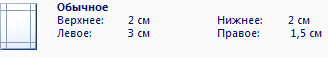 Объем курсовой работы должен ориентировочно составлять 20-25 страниц. Содержание  курсовой работы включает название всех разделов  и подразделов с указанием номера страницы, на которой размещается начало соответствующего раздела или подраздела. Слово «СОДЕРЖАНИЕ» располагают в виде заголовка по центру заглавными буквами.Страницы нумеруют арабскими цифрами. Нумерация страниц курсовой работы сквозная. Номер проставляют в  центре нижней части листа без точки. Первой страницей является титульный лист, номер страницы на нем не ставится. Список использованных источников и приложения включаются в общую нумерацию работы.Все разделы и подразделы курсовой работы нумеруют арабскими цифрами. Слово «Глава» или «Раздел» при этом не пишется.  Подразделы нумеруют в рамках каждого раздела. Номер подраздела состоит из номеров раздела и подраздела разделенных точкой. Введение, заключение и список использованных источников не нумеруют.Заголовки всех разделов и подразделов, а также «ВВЕДЕНИЕ», «ЗАКЛЮЧЕНИЕ» и «Список использованных источников» располагают по центру. Перенос слов в заголовках не допускается. Точку в конце заголовка не ставят. Заголовки не подчеркивают. Если заголовок состоит из двух предложений, их разделяют точкой. Заголовки разделов выполняются прописными буквами и жирным шрифтом. Например:1 ПРОГРАМНЫЕ ПРОДУКТЫ ДЛЯ БИЗНЕС-ПЛАНИРОВАНИЯ1.11.2     Нумерация пунктов первого раздела документа      1.32 СТРУКТУРА КОМПЬЮТЕРНОЙ МОДЕЛИ ДЛЯ                БИЗНЕС-ПЛАНИРОВАНИЯ2.12.22.3Заголовки подразделов пишут строчными буквами, начиная с заглавной, жирным шрифтом. Каждый раздел, а также введение, заключение и список использованных источников необходимо начинать с новой страницы. Новый подраздел в разделе начинается на той же странице, на которой закончился предыдущий подраздел.Расстояние между заголовком и последующим текстом составляет 13-17 мм или одна пустая строка. Заголовок подраздела необходимо располагать через 1 строку после заголовка раздела. Не допускается отрывать заголовки раздела и подраздела от основного текста, располагая заголовок в конце одной страницы, а сам текст - на другой.Абзацы в тексте начинают печатать отступом, равным 1,25 см.В тексте курсовой работы фактические данные, а также результаты анализа, как правило, оформляются таблицами, рисунками. Каждая таблица в работе должна иметь тематический заголовок, который располагают над таблицей. Заголовок таблицы пишут строчными буквами, кроме первой заглавной. Точку в конце заголовка не ставят, заголовки не подчеркивают. В левом углу листа с заголовком таблицы помещают слово «Таблица» полностью (без сокращений). Знак № перед цифрой номера не ставят, нумерацию ведут арабскими цифрами. При переносе таблицы на следующую страницу пишут слова «Продолжение таблицы» в правом верхнем углу с указанием номера (обозначения) таблицы.Таблица 1   ____________________________                          			    название таблицыПродолжение таблицы 1Используемые в тексте курсовой работы рисунки должны иметь номер и содержательный заголовок, который помещается под рисунком. Рисунок 1  ____________________________                                                        название рисункаСсылки печатают с абзацного отступа внизу страницы.Список использованных источников составляется в следующей последовательности: законодательные акты (законы, постановления Правительства РФ и Государственной думы), нормативно-методические   документы   и  материалы   (нормативные акты, инструктивные материалы, официальные справочники) и далее в алфавитном порядке весь список литературы (по фамилии автора, а в случае ее отсутствия – по названию сборника, книги). Нумеровать арабскими цифрами, печатать с абзацного отступа.Примеры описаний источников:Сапир Ж. Экономика информации: новая парадигма и ее границы // Вопросы экономики. – 2005. - №10.Эймор Д. Электронный бизнес. Эволюция и/или революция. – М.: Вильямс, 2001.Кастельс М. Информационная эпоха: экономика, общество и культура, М.: ГУ ВШЭ, 2000.Завершенная курсовая работа должна быть сброшюрована в тонкой папке.6. Защита курсовой работыВыполненная курсовая работа регистрируется в следующие сроки: в зимнем семестре – до         текущего года, в весеннем семестре – до      текущего года, а затем передается студентом своему научному руководителю для рецензирования. Руководитель оценивает, как глубоко студент изучил данную тему, насколько разобрался в теоретических, методических и практических аспектах проблемы, соответствует ли содержание работы ее плану, раскрыто ли содержание темы, насколько самостоятельно были решены поставленные задачи, правильно ли оформлена работа и т.д. На основе всестороннего и глубокого анализа содержания курсовой работы научный руководитель принимает решение о допуске ее к защите.Защита студентами курсовых работ происходит перед научными руководителями в присутствии других преподавателей и студентов группы. Защита курсовой работы предусматривает: выступление студента  со вступительным словом, в котором он должен раскрыть основное содержание работы, обосновать свою точку зрения по излагаемым положениям, а также ответы на вопросы руководителя и присутствующих. Студент обязан подготовиться к защите и показать свои знания и умение оперировать научными методами и фактическим материалом, который использован в работе. Оценка курсовой работы в значительной мере зависит от успешности ее защиты студентом. Таким образом, после защиты научный руководитель выставляет окончательную оценку по курсовой работе («отлично», «хорошо», «удовлетворительно»), которая заносится в ведомость и зачетную книжку студента.Оценку «удовлетворительно» получают работы, в которых на основе источников правильно и достаточно полно освещаются основные вопросы темы, в противном случае ставится оценка «неудовлетворительно». Оценку «хорошо» получают работы, выполненные на высоком теоретическом уровне, полно и всесторонне освещающие вопросы темы, отличающиеся глубиной изложения материала, содержащие развернутую аргументацию излагаемых положений; оценку «отлично» – работы, в которых на основе глубоких знаний и методологии исследования источников дается самостоятельный анализ фактического материала, творческое исследование темы, всесторонне раскрываются выводы и практические предложения, дается глубокая аргументация выдвигаемых методических положений.  Студент, не защитивший в срок курсовую работу, получает неудовлетворительную оценку по курсовой работе и защищает ее с направлением на пересдачу после сессии в сроки, установленные деканатом. Приложение 1(А) ДЛЯ СПЕЦИАЛЬНОСТИ «Экономика и бухгалтерский учет»Федерального государственного автономного образовательного учреждениявысшего профессионального образования«ЮЖНЫЙ ФЕДЕРАЛЬНЫЙ УНИВЕРСИТЕТ»ЭКОНОМИЧЕСКИЙ КОЛЛЕДЖКурсовая работапо дисциплине «Практические основы бухгалтерского учета имущества организации»на тему: «_______________________________»                       (название темы)Студента (ки) 2 курса  __  группыспециальности 38.02.01 «Экономика и бухгалтерский учет»______________________________                                  (Ф.И.О.)Научный руководительпреподаватель  ________________г. Ростов-на-Дону2014Приложение 1(Б) ДЛЯ СПЕЦИАЛЬНОСТИ «Банковское дело»Федерального государственного автономного образовательного учреждениявысшего профессионального образования«ЮЖНЫЙ ФЕДЕРАЛЬНЫЙ УНИВЕРСИТЕТ»ЭКОНОМИЧЕСКИЙ КОЛЛЕДЖКурсовая работапо дисциплине «Организация безналичных расчетов»на тему: «_______________________________»                       (название темы)Студента (ки) 2 курса  __  группыспециальности 38.02.07 «Банковское дело»______________________________                                  (Ф.И.О.)Научный руководительпреподаватель  ________________г. Ростов-на-Дону2014Приложение 2СОДЕРЖАНИЕВВЕДЕНИЕ……………………………..……………………………………..3Глава 1…………………………………………………………………………51.1……………………………………………………………………………….51.2…………………………………………………………………………..и т.д.Глава 2…………………………………………………………………………2.1…………………………………………………………………………..2.2…………………………………………………………………………..и т.д.ЗАКЛЮЧЕНИЕ……………………………………………………………Список использованных источников…………………………………….Приложения………………………………………………………………..